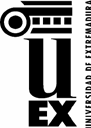 ANEXO IIISOLICITUD PARA PARTICIPAR EN PROCESO DE SELECCIÓN PARA CONTRATACIÓN DE PERSONAL CIENTÍFICO E INVESTIGADOR (PCI)EXPONE: Que desea participar en el proceso selectivo convocado para la cobertura de plazas de Personal Científico e Investigador, y a tal efecto se especifica la referencia de las solicitadas conforme a las indicaciones contenidas en la convocatoria:SOLICITA: Su admisión al proceso selectivo referenciado. La presentación de la solicitud para participar en la convocatoria supone la aceptación íntegra de los términos y condiciones de las presentes bases.Fecha:(Firma del solicitante)Documentación que se  acompaña:Modelo de solicitud (Anexo III).Un pendrive con la documentación que se relaciona a continuación. La no presentación por este medio, será motivo de exclusión. No se valorarán méritos no acreditados documentalmente.Hoja índice de méritosCopia del DNI o pasaporteCurrículum Vitae normalizadoMéritos acreditadosTítulo Certificación Académica PersonalSR. VICERRECTOR DE INVESTIGACIÓN Y TRANSFERENCIAUNIVERSIDAD DE EXTREMADURAAvda. de Elvas, s/n - 06006 BADAJOZApellidos:Apellidos:Nombre:Nombre:Nombre:Nombre:D.N.I.:Fecha de Nacimiento:DíaMesMesAñoD.N.I.:Fecha de Nacimiento:Domicilio:Domicilio:Domicilio:Domicilio:C.P.:C.P.:Localidad:Localidad:Provincia:Provincia:Provincia:Provincia:Correo Electrónico:Correo Electrónico:Teléfono:Teléfono:Teléfono:Teléfono:Titulación:Titulación:Titulación:Titulación:Titulación:Titulación:Código de la plazaFecha Resolución